Permission to Publish – Parent Form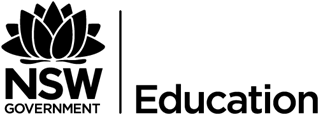 Specific Activity2022 Primary Aboriginal Dance Workshop
Explanation of the activityThe NSW Department of Education (the Department) is presenting the 2022 Primary Aboriginal Dance Workshop (the Program) through The Arts Unit. The program will run for one day where participating students will take part in contemporary Aboriginal dance workshops. Description of the information that will be collectedThe NSW Department of Education will collect video and digital images throughout the program to be displayed on the Arts Unit, NSW Department of Education and its associated media channels and websites. Explanation of how the information will be collected
All footage and images are collected during the program.Explanation of where the information will be publishedThe 2022 Primary Aboriginal Dance Workshop images will be published publicly on The Arts Unit website and social media channels. The material may also be used on associated Arts Units channels and NSW Department of Education websites, media units and social media channels to promote The Arts Unit’s Primary Aboriginal Dance Workshops in perpetuity.Permission to PublishI give permission for my child’s video, images, first name and school to be used by the NSW Department of Education for its 2022 Primary Aboriginal Dance Workshop. 

I give permission for this material to be published in print and electronic media, and in doing so, I understand that the Department may:use, re-use, publish, and re-publish that content; alter, modify or otherwise change that content in any manner the Department desires to meet compliance such as copyright; combine that content with textual matter and/or with other pictures and/or media; and use the content for illustration, promotion, art, editorial, advertising, trade, publishing, or any other purpose, for the Project. 
Child’s School ……………………………………………………………………Child’s name (please print): ……………………………………………………. Parent/ Guardian’s Signature: .………………………………………………… Parent/Guardian’s name (please print): ……………………………………….Date: ……………….